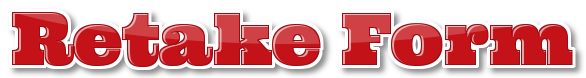 *Need more room?  Follow this same format on a blank sheet of paper for the remaining questions and staple to back.Part I:  Basic InformationPart I:  Basic InformationName:              Assessment Name:Block:Original Score:  _________%Name:              Assessment Name:Block:Original Score:  _________%Part II:  Reflection (for the assessment I…*Be honest with your answers!)Part II:  Reflection (for the assessment I…*Be honest with your answers!)Completed assignments and readings assigned?Reviewed old assignments?Completed my homework? (if you had homework)Reviewed my notes every day?Used flash cards to study?Had my parents and/or others quiz me?Paid attention and worked hard in class?Asked questions about material I didn’t fully understand? Yes         Kind Of       No   Yes         Kind Of       No   Yes         Kind Of       No       NA (None Given) Yes         Kind Of       No   Yes         Kind Of       No   Yes         Kind Of       No   Yes         Kind Of       No   Yes         Kind of       No  Part III:  Next StepsPart III:  Next StepsWhat were the main reasons/causes for why you did not achieve the level of mastery desired?How will you change this in the future to avoid having to retake?Fill out the table on the back of this page for all questions missed on the assessment.  Check here ___ when this is completed.  This will help you understand misconceptions you had.What were the main reasons/causes for why you did not achieve the level of mastery desired?How will you change this in the future to avoid having to retake?Fill out the table on the back of this page for all questions missed on the assessment.  Check here ___ when this is completed.  This will help you understand misconceptions you had.Part IV:  CommunicationPart IV:  CommunicationPlease make sure you have completed AT LEAST two 15 minute study sessions, along with your quiz corrections before turning in this packet. Student Signature: __________________________________ (Verifies you have filled out this form completely)Parent Signature: ___________________________________ (Verifies you have read this form & discussed with child)Teacher Signature: __________________________________ (Verifies this form is filled out correctly)*All three signatures must be obtained before a retake will be allowed!Please make sure you have completed AT LEAST two 15 minute study sessions, along with your quiz corrections before turning in this packet. Student Signature: __________________________________ (Verifies you have filled out this form completely)Parent Signature: ___________________________________ (Verifies you have read this form & discussed with child)Teacher Signature: __________________________________ (Verifies this form is filled out correctly)*All three signatures must be obtained before a retake will be allowed!?#Write out QuestionIncorrect AnswerCorrect Answer & WhyQ:IA:CA:Why?Q:IA:CA:Why?Q:IA:CA:Why?Q:IA:CA:Why?Q:IA:CA:Why?Q:IA:CA:Why?Q:IA:CA:Why?